Консультация «Профилактика нарушения осанки у детей дошкольного возраста»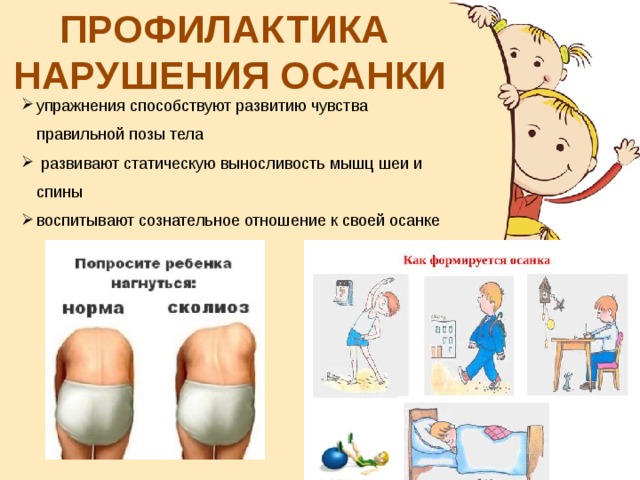 Болезни позвоночника - одна из основных причин потери трудоспособности, ухудшения качества жизни и инвалидизации. Очень часто предрасполагающими факторами этой патологии являются различные нарушения осанки, проявляющиеся ещё в детском возрасте. Совершенно очевидна актуальность воспитания правильной осанки у детей, своевременное выявление нарушений и их активное устранение.Осанка считается нормальной, если голова держится прямо, грудная клетка развёрнута, плечи находятся на одном уровне, живот подтянут, ноги разогнуты в коленных и тазобедренных суставах.Осанка человека не только сказывается на красоте его фигуры, всём внешнем облике, но и оказывает прямое влияние на его здоровье.При её ухудшении нарушается функция дыхания и кровообращения, затрудняется деятельность печени и кишечника, снижаются окислительные процессы, что ведёт к понижению физической и умственной работоспособности. Дефекты осанки часто вызывают нарушения зрения (астигматизм, близорукость) и морфо-функциональные изменения в позвоночнике, ведущие к сколиозам, кифозам и остеохондрозу.Формирование осанки у человека продолжается в течение всего периода роста.Чёткие, естественные изгибы позвоночника образуются к 6-7 годам жизни ребёнка. Они играют очень важную роль в предохранении внутренних органов и головного мозга от толчков и сотрясений, так как позвоночник приобретает способность пружинить при движениях стоп.Наиболее частый дефект - вялая осанка, для которой характерны чрезмерное увеличение шейного и грудного изгибов позвоночника, слегка опущенная голова, опущенные и сдвинутые вперёд плечи, запавшая грудная клетка, отстающие от спины (крыловидные) лопатки свисающий живот; нередко ноги слегка согнуты в коленных суставах. На основе вялой осанки позднее могут сформироваться плоская, круглая и кругло-вогнутая спина, а также боковые искажения (сколиотичная осанка) или комбинированное искажение.Дефекты осанки могут отрицательно влиять на состояние нервной системы. При этом маленькие дети становятся замкнутыми, раздражительными, капризными, беспокойными, чувствуют себя неловкими, стесняются принимать участие в играх сверстников. Дети постарше жалуются на боли в позвоночнике, которые возникают обычно после физических или статических нагрузок, на чувство онемения в межлопаточной области.Поскольку на рост и формирование осанки оказывают влияние условия окружающей среды, родители и сотрудники дошкольных учреждений, должны контролировать позы детей при сидении, стоянии, ходьбе.Важное значение имеют:- Своевременное правильное питание;- Свежий воздух;- Подбор мебели в соответствии с длиной тела;- Оптимальная освещённость;- Привычка правильно переносить тяжёлые предметы;- Привычка правильно сидеть за столом;- Расслаблять мышцы тела;- Следить за собственной походкой.Главным действенным средством профилактики дефектов осанки является правильное и своевременно начатое физическое воспитание.Специальные упражнения для формирования правильной осанки должны входить в утреннюю гимнастику детей уже раннего возраста. С этого же возраста необходимо воспитывать навыки правильной осанки: при сидении на стуле и за столом.Обязательно проводить физминутку во время занятия, когда дети находятся 30 мин в статическом положении. Также проводить упражнения по профилактике нарушения осанки между занятиями.А дети которые же имеют нарушение осанки, выполняют каждый день, по два раза в день, несколько упражнений на укрепление мышц спины и живота. Упражнения на укрепление мышечного корсета.Воспитателям групп, раннее был предложен «Веселый тренинг», с комплексом упражнений укрепляющих мышечный корсет. Карточки «Веселый тренинг» рекомендуются в физкультурные уголки групп с 4 до 7 лет.Особенно нарушает осанку неправильная поза при письме, чтении, просмотра телевизора, играх на компьютере. Высота стола должна быть на 2- 3 см выше локтя опущенной руки ребёнка. Высота стула не должна превышать в норме высоту голени. Если ноги на достают до пола, то следует подставить скамейку, чтобы ноги в тазобедренных и коленных суставах были согнуты под прямым углом. Садиться на стул нужно так, чтобы вплотную касаться спинки стула, сохраняя поясничный изгиб (лордоз). Расстояние между грудью и столом должно быть равно 1,5- 2 см (ребром проходит ладонь, голова слегка наклонена вперёд.Отрицательное влияние на формирование осанки оказывает излишне мягкая постель. Матрац должен быть жёстким (ватным) и обязательно ровным, таким, чтобы в середине его не образовывалось провала, а подушка - невысокой (15- 17 см). Сон на мягкой постели с высоким изголовьем затрудняет дыхание.Воспитатели должны проверить каждую кроватку в спальной комнате. И не в коем случае на хранить под матрасами какие либо предметы. Также проверить, на сколько ровно держится поддон у кроватки. В нашем ДОУ очень много кроваток, которые имеют реечный поддон. Обнаруживались кроватки, где нет двух, трех реек. На сколько деформируется спина у ребенка во время сна все могут представить. И за весь год находящий в данной группе, ребенок получает страшное нарушение осанки.Воспитание ощущений нормальной осанки приобретается посредством многократного повторения правильного положения тела: лежа, сидя, стоя. С этой целью рекомендуется включать в комплекс утренней гимнастики и самостоятельных занятий:- Упражнения, стоя у зеркала. Ребёнок перед зеркалом несколько раз нарушает осанку и снова с помощью взрослого её восстанавливает, развивая и тренируя мышечное чувство;- Упражнения у вертикальной плоскости (стена без плинтуса, дверь, фанерный или деревянный щит). Ребёнок становится к плоскости, прикасаясь к ней пятками, икрами, ягодицами, лопатками и затылком. Даются различные динамические упражнения: отведение рук, ног в стороны, поднимание на носки, приседания. Дети выполняют несколько статических упражнений: напряжение мышц - от 3 до 6 сек., расслабление - от 6 до 12 сек.- Упражнения с предметами на голове (кубики, подушечки, наполненные песком, мелкой галькой, опилками, установленными на темени, ближе ко лбу, способствуют воспитанию рефлекса правильного держания головы и умения напрягать и расслаблять отдельные группы мышц. К этим упражнениям относятся: ходьба, при этом руки сводятся перед грудью и разводятся в стороны; ходьба на носках, полусогнутых ногах; ходьба на коленях; ползание на четвереньках; приседания, не уронив при этом положенный на голову предмет.- Упражнения на координацию движений. Здесь весьма полезны упражнения в равновесии и балансировании: стойка на одной ноге, ходьба по бревну, скамейке с предметом на голове и повороты.Все эти упражнения способствуют развитию чувства правильной позы тела, развивают статическую выносливость мышц шеи и спины, воспитывают сознательное отношение к своей осанке.Следует проводить и профилактику плоскостопия, так как уплощение стопы нарушает опорную функцию ног, что сопровождается изменением костного скелета таза и позвоночника. Упражнения для профилактики плоскостопия проводятся в начале и в конце комплекса оздоровительной гимнастики.Примерный комплекс упражнений для профилактики осанкиу детей 5-7 летнего возраста.Построение в шеренгу. Встать в положение "основная стойка": голова прямо, плечи развернуты, живот подтянут, ноги выпрямлены. Показать правильное положение в основной стойке. Исправить осан-ку детей, пройдя спереди и сзади вдоль шеренги.Упражнения в ходьбе по кругуОбычный шаг с сохранением пра-вильной осанки (25-30 шагов). Стоя вне круга, проверить и исправить осанку каждого про-ходящего мимо ребенка."Журавлик". Ходьба с высоким подниманием бедра (руки на по-ясе) 20-25 шагов. Следить за правильным положе-нием тела: спину держать прямо, локти отводить назад, носок согну-той ноги оттягивать."Вырастаем большими". Ходьба на носках (руки вверх, "в замке") 20-25 шагов. Следить за тем, чтобы колени и лопатки были выпрямлены, шаги мелкими. Выше подниматься на носках, тянуться вверх."Мишка косолапый". Ходьба на наружном крае стопы. Говорить на каждый шаг (руки на поясе): "Мишка косолапый по лесу идет, шишки собирает, песенки поет. Шишка отскочила прямо Мишке в лоб. Мишка рассердился и ногою - топ!". Следить за тем, чтобы дети держа-ли спину прямо, не наклоняли го-лову. Ноги ставить точно на на-ружный край стопы, слегка приво-дя носки внутрь, пальцы должны быть подвижны. Локти отводить назад. При выполнении упражне-ния рекомендуется, чтобы дети хо-ром произносили стихи.Ходьба с ускорением и перехо-дом в бег. Ходьба с последующим замедле-нием. Следить за тем, чтобы дети бежа-ли легко на носках, поднимая выше колени. Руки согнуты в локтях. При ходьбе следить за правильностью осанки детей.Дыхательное упражнение. Отводя плечи назад, вдох - на 2 шага, выдох - на 4 шага. Вдох глубокий через нос. Выдох - через губы, сложенные трубочкой.Упражнения в положении "стоя""Воробышек". Круги назад 6-8 раз согнутыми в локтях руками. Отводя локти назад, сближать лопатки."Лягушонок". Из И. П. - ноги на ширине плеч, руки перед гру-дью. Привести кисти к плечам (ладони вперед, пальцы врозь) и, говоря хором "квак", вернуться в И. П. (4-6 раз). В положении "кисти к плечам" локти должны быть прижаты к бокам."Большие круги". Круги назад выпрямленными в стороны ру-ками (кисти сжаты в кулаки) - 6-8 раз. Следить за тем, чтобы дети не опускали руки ниже уровня плеч."Мельница". Поочередное приве-дение рук за затылок и спину (6-8 раз). Плечи развернуты, локти отведе-ны назад, голова прямо."Резинка". Разгибая в локтях со-гнутые перед грудью руки - вдох. Вернуться в И. П., произнося звук "ш-ш-ш" - выдох. При отведении рук в стороны сближать лопатки, не опускать руки ниже уровня плеч."Вместе ножки - покажи ладош-ки". Поднимаясь на носки, отвес-ти плечи назад и повернуть ладо-ни вперед. Вернуться в И. П., рас-слабляя мышцы рук (4-6 раз). Держать спину ровно и не выпя-чивать живот."Потягивание". Подняться на носки, левая рука вверх, правая назад. Удерживаться 1-2-3 сек. Вернуться в И. П., расслабив руки (4-8 раз). Плечи развернуты, колени вып-рямлены, живот подтянут.Упражнения в положении "лежа на спине""Здраствуйте-прощайте". Сжать кулаки и согнуть стопы на себя. Разжать кулаки, оттянуть носки до отказа. (6-8 раз). При оттягивании носков рекомен-дуется слегка разводить пятки."Волна". Согнуть ноги и подтя-нуть колени к животу. Выпря-мить. Пауза 3-5 сек. и отпус-тить ноги (4-6 раз). Следить за тем, чтобы локти были прижаты к коврику. Носки во время упражнения должны быть оттянуты.,"Пляска". И. П. - лежа, руки под затылком, ноги приподняты. Развести ноги врозь и вернуться в И. П. (6-8 раз). Следить за тем, чтобы локти были прижаты к коврику.Упражнения в положении "лежа на животе""Воробышек". Круги назад лок-тями рук, приведенными к плечам (5-8) раз. Голова приподнята."Рыбка". Поднять голову и отве-сти плечи назад. Приподнять руки и ноги: пауза напряжения 4-6 сек. Опустить руки и ноги: пауза расслабления 6-8 сек. (3-4 раза). Следить за тем, чтобы дети не прогибались в пояснице."Лягушонок". Руки из-под под-бородка привести к плечам ладо-нями вперед. Поднять голову и развести ноги. Медленно вер-нуться в И. П. (6-8 раз).Построение, ходьба обычным ша-гом (1-2-3 круга). Проверка правильности осанки в положении "стоя" и в движении.